EXPRESSION OF INTERESTNAME: __________________________________________________________ADDRESS:________________________________________________________________________________________________________________________EMAIL ADDRESS: __________________________________________________Details of Stall (Please provide as much information as possible):_______________________________________________________________________________________________________________________________________________________________________________________________________________________________________________________________________________________________________________________________________________________________________________________________________________________________________________________________________________________________________________________________________________________________________________________________________________________________________________________________________________________________________________________________________________________________________________________________________________________________________________________________________________________________________________________________________________________________________________________________________________SIGN:_____________________ DATE:___________________NOTE: Markets are held on the 3rd Sunday of each month from 9am-1pm at Stirling Park (next to Anglican Church) Stirling Terrace Toodyay.Please email your form back to the email address above. The TFM Committee would like to thank you for taking the time and we will contact you shortly.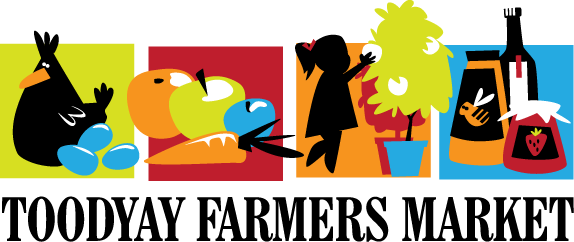 E: toodyayfarmersmarket@gmail.comF: www.facebook.com/toodyayfarmersmarketPh: 0487 440 754 PO Box 1209, Toodyay WA 6566Supporting Local ~ Creating Opportunities